Lekser:    Informasjon: Kroppsøving: Vi kjører dobbeltime på mandag. Nå har vi utegym. Elevene skal ha med seg skifteklær og utstyr til dusjing.Matematikk: Nå har vi begynt med divisjon. Elevene har fått introdusert to ulike måter å regne ut deling. De får velge selv metode. De vil trenge støtte på dette hjemme ogsåKontraster GRS VGSHva er en kontrast og hvor mange finnes det egentlig? Når man først begynner å tenke over det blir det bare flere og flere. Mørk/lys, stor/liten, tykk/tynn, glad/trist, himmel/helvete, opp/ned, samlet/spredt, ja/nei...I denne workshopen får elevene utforske hvordan man kan man skjerpe uttrykket sitt ved åvære oppmerksom på nyanser og mengden av kontraster som finnes. Presist bruk, og valg av måten å bruke kontraster på, kan tydeliggjøre og forsterke opplevelsen av kunst.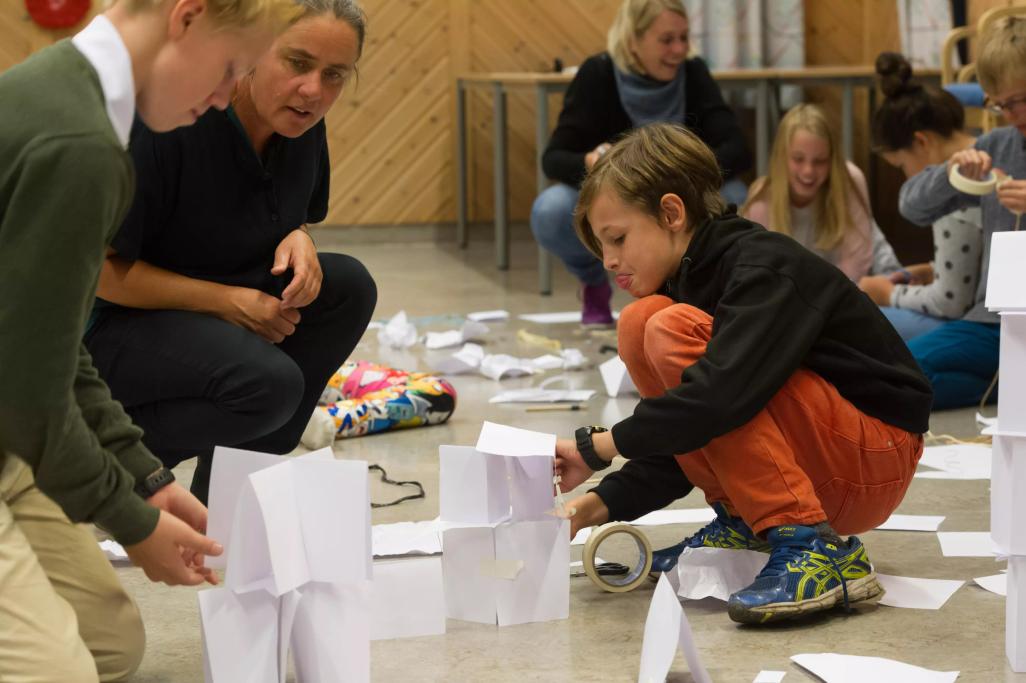 Fravær: Må meldes før kl. 7.45Skolemelk: bestilles på skolemelk.noannvor.fjerstad@inderoy.kommune.no    Tlf skole:74124160 Tlf mob:  40891240lars.johansen@inderoy.kommune.noUkeplan 5.klasse   Uke 12   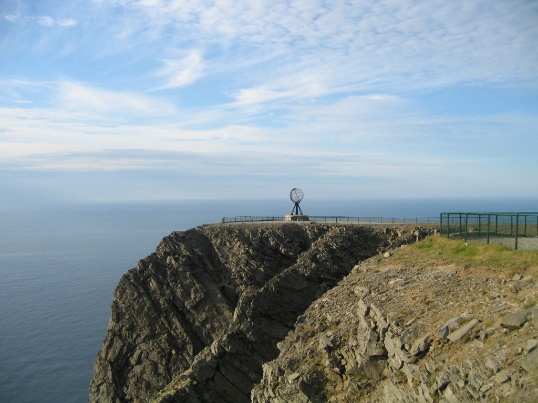 Ukeplan 5.klasse   Uke 12   Ukeplan 5.klasse   Uke 12   Ukeplan 5.klasse   Uke 12   Ukeplan 5.klasse   Uke 12   Tema: Geografi. Trøndelag og Nord-Norge.Tema: Geografi. Trøndelag og Nord-Norge.Tema: Geografi. Trøndelag og Nord-Norge.Tema: Geografi. Trøndelag og Nord-Norge.Tema: Geografi. Trøndelag og Nord-Norge.Mål for uka:Norsk: Matte:  Jeg skal kunne dele med flersifret tallEngelsk: Jeg har lest og jobbet med leseteater.Mål for uka:Norsk: Matte:  Jeg skal kunne dele med flersifret tallEngelsk: Jeg har lest og jobbet med leseteater.Mål for uka:Norsk: Matte:  Jeg skal kunne dele med flersifret tallEngelsk: Jeg har lest og jobbet med leseteater.Mål for uka:Norsk: Matte:  Jeg skal kunne dele med flersifret tallEngelsk: Jeg har lest og jobbet med leseteater.Mål for uka:Norsk: Matte:  Jeg skal kunne dele med flersifret tallEngelsk: Jeg har lest og jobbet med leseteater.Mandag 18.marsTirsdag 19.marsOnsdag 20.marsTorsdag 21.marsFredag 22.marsMatte- divisjonNorsk – ord som begynner med HvMatte-divisjonKRLE- gruppeoppgaveSamf.fagNorskRulla for MellomtrinnetFriminutt 9.45.10.10Friminutt 9.45-10.10Friminutt 9.45-10.10Friminutt  9.45-10.10Friminutt 9.45.10.10KONTRASTER Dette er en del av den kulturelle skolesekkenStasjonsarbeid (4 grupper)KuHå/Tekstil KuHå/TekstilEngelsk på tvers.5. 6. og 7. klasseSløyd/ divisjonRullaEngelskFriminutt12.00.12.30Friminutt 12.00-12.30Friminutt 12.00-12.30Friminutt  12.00-12.30Friminutt  12.00-12.30Norsk- grammatikkGym- dobbeltime uteEngelskKRLE: gruppeopgave   Uteøkt: Vi skal ut å hogge/sage materiale til K&H.  Ta gjerne med tursagSløyd/leseforståelseSamf.fagFagTil TirsdagTil OnsdagTil TorsdagTil FredagMatteOppgavebok s 42Oppgavebok s 49Tekstoppgaver på arkTekstoppgaver på arkNorskLes teksten om stedsnavnSpråkbok s. 61. Oppgave15a og bLes teksten Hvor bor du? Lag 5 spørsmål til teksten.EngelskLes dine replikker i leseteateret høyt for en voksen.Øv på glosene og lag setninger hvor du bruker ordene.Samf.fag/NamiVi skal arbeidePC og det blirHeimearbeidmed oppgaver ommest arbeid iavtaler vi etter Trøndelag og Nord –Samfunnsfagtimenehvert.Norge. Vi skal brukepå skolen.AnnetHusk gymtøy.Engelsk gloser: Both-begge     Practice-trening        Chosen-valgt                    Lessons- timer                                 Definitely- helt sikkert                      Opposite-motsatte            Opponent-motstanderEngelsk gloser: Both-begge     Practice-trening        Chosen-valgt                    Lessons- timer                                 Definitely- helt sikkert                      Opposite-motsatte            Opponent-motstanderEngelsk gloser: Both-begge     Practice-trening        Chosen-valgt                    Lessons- timer                                 Definitely- helt sikkert                      Opposite-motsatte            Opponent-motstanderEngelsk gloser: Both-begge     Practice-trening        Chosen-valgt                    Lessons- timer                                 Definitely- helt sikkert                      Opposite-motsatte            Opponent-motstanderEngelsk gloser: Both-begge     Practice-trening        Chosen-valgt                    Lessons- timer                                 Definitely- helt sikkert                      Opposite-motsatte            Opponent-motstander